For more information & booking form returns contact:The ADCS Ltd, Piccadilly House, 49 Piccadilly, Manchester, M1 2APT: 0161 826 9486 E: rebecca.denny@adcs.org.uk W: adcs.org.uk.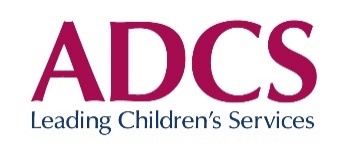 ADCS Annual Conference 2019 DCS Booking Form3 – 5 July 2019 | Midland Hotel | Manchesterkd.ADCS Annual Conference 2019 DCS Booking Form3 – 5 July 2019 | Midland Hotel | Manchesterkd.ADCS Annual Conference 2019 DCS Booking Form3 – 5 July 2019 | Midland Hotel | Manchesterkd.ADCS Annual Conference 2019 DCS Booking Form3 – 5 July 2019 | Midland Hotel | Manchesterkd.ADCS Annual Conference 2019 DCS Booking Form3 – 5 July 2019 | Midland Hotel | ManchesterkdNB: This booking form is for Directors of Children’s Services and Chief Executives of Children’s Services Trusts only and must be completed with their full consentNB: This booking form is for Directors of Children’s Services and Chief Executives of Children’s Services Trusts only and must be completed with their full consentNB: This booking form is for Directors of Children’s Services and Chief Executives of Children’s Services Trusts only and must be completed with their full consentNB: This booking form is for Directors of Children’s Services and Chief Executives of Children’s Services Trusts only and must be completed with their full consentNB: This booking form is for Directors of Children’s Services and Chief Executives of Children’s Services Trusts only and must be completed with their full consentDelegate Details:Delegate Details:Delegate Details:Delegate Details:Name: Name: Name: Name: LA/Trust: LA/Trust: LA/Trust: LA/Trust: Email address: Tel: Tel: Tel: Dietary / access requirements: Dietary / access requirements: Dietary / access requirements: Dietary / access requirements: Alternative contact/PA: Email: Email: Email: Residential Conference Packages:Residential Conference Packages:Residential Conference Packages:Residential Conference Packages:Full conference (available to DCSs only): 3 - 5 July inclusive (2 nights)              Includes drinks reception, three course evening dinner with wine and accommodation on Wednesday 3 and Thursday 4 July, plus all conference sessions and lunches on Wednesday, Thursday and Friday.                                       Full conference (available to DCSs only): 3 - 5 July inclusive (2 nights)              Includes drinks reception, three course evening dinner with wine and accommodation on Wednesday 3 and Thursday 4 July, plus all conference sessions and lunches on Wednesday, Thursday and Friday.                                       Full conference (available to DCSs only): 3 - 5 July inclusive (2 nights)              Includes drinks reception, three course evening dinner with wine and accommodation on Wednesday 3 and Thursday 4 July, plus all conference sessions and lunches on Wednesday, Thursday and Friday.                                       £780+VAT  DCS only aspect (available to DCSs only): 3 - 4 July inclusive (1 night)Includes drinks reception, three course evening dinner with wine and accommodation on Wednesday 3 July plus all conference sessions and lunches on Wednesday and Thursday.DCS only aspect (available to DCSs only): 3 - 4 July inclusive (1 night)Includes drinks reception, three course evening dinner with wine and accommodation on Wednesday 3 July plus all conference sessions and lunches on Wednesday and Thursday.DCS only aspect (available to DCSs only): 3 - 4 July inclusive (1 night)Includes drinks reception, three course evening dinner with wine and accommodation on Wednesday 3 July plus all conference sessions and lunches on Wednesday and Thursday.£416+VAT  All members aspect: 4 – 5 July inclusive (1 night)Includes dinner, drinks reception and accommodation on Thursday 4 July plus All Members conference sessions, as per the programme, and lunches on Thursday and Friday.All members aspect: 4 – 5 July inclusive (1 night)Includes dinner, drinks reception and accommodation on Thursday 4 July plus All Members conference sessions, as per the programme, and lunches on Thursday and Friday.All members aspect: 4 – 5 July inclusive (1 night)Includes dinner, drinks reception and accommodation on Thursday 4 July plus All Members conference sessions, as per the programme, and lunches on Thursday and Friday.£416+VAT  Non-Residential Conference Options (no overnight accommodation provided):Non-Residential Conference Options (no overnight accommodation provided):Non-Residential Conference Options (no overnight accommodation provided):Non-Residential Conference Options (no overnight accommodation provided):Full conference (available to DCSs only): 3 - 5 July inclusive         Includes all conference sessions and lunches on Wednesday, Thursday and Friday.                                                       Full conference (available to DCSs only): 3 - 5 July inclusive         Includes all conference sessions and lunches on Wednesday, Thursday and Friday.                                                       Full conference (available to DCSs only): 3 - 5 July inclusive         Includes all conference sessions and lunches on Wednesday, Thursday and Friday.                                                       £510+VAT  DCS only sessions: 3 - 4 July                           Includes all conference sessions and lunches on Wednesday and Thursday.                                                                                                     DCS only sessions: 3 - 4 July                           Includes all conference sessions and lunches on Wednesday and Thursday.                                                                                                     DCS only sessions: 3 - 4 July                           Includes all conference sessions and lunches on Wednesday and Thursday.                                                                                                     £375+VAT  Day delegate rates:	Wednesday £150+VAT     |   Thursday £300+VAT    |  Friday £150+VAT 			Includes conference sessions as selected plus lunch.Day delegate rates:	Wednesday £150+VAT     |   Thursday £300+VAT    |  Friday £150+VAT 			Includes conference sessions as selected plus lunch.Day delegate rates:	Wednesday £150+VAT     |   Thursday £300+VAT    |  Friday £150+VAT 			Includes conference sessions as selected plus lunch.Day delegate rates:	Wednesday £150+VAT     |   Thursday £300+VAT    |  Friday £150+VAT 			Includes conference sessions as selected plus lunch.Wednesday Dinner: Includes drinks reception and three course evening dinner with wineWednesday Dinner: Includes drinks reception and three course evening dinner with wineWednesday Dinner: Includes drinks reception and three course evening dinner with wine£55+VAT Thursday Dinner: Includes drinks reception and three course evening dinner with wineThursday Dinner: Includes drinks reception and three course evening dinner with wineThursday Dinner: Includes drinks reception and three course evening dinner with wine£55+VAT **We are unable to accept bookings without an official Purchase Order.  Requisition Numbers not accepted****We cannot accept payment by credit card/LA Payment card****We are unable to accept bookings without an official Purchase Order.  Requisition Numbers not accepted****We cannot accept payment by credit card/LA Payment card****We are unable to accept bookings without an official Purchase Order.  Requisition Numbers not accepted****We cannot accept payment by credit card/LA Payment card****We are unable to accept bookings without an official Purchase Order.  Requisition Numbers not accepted****We cannot accept payment by credit card/LA Payment card**Terms & ConditionsTerms & ConditionsTerms & ConditionsTerms & ConditionsAn application to this conference constitutes a contract. Bookings cancelled after 1 May 2019 will incur a 100% chargeThis is a members’ only conference. All delegates must be paid-up ADCS members to attend.It is not usually possible to send a replacement delegate to the DCS only aspect of the conference. However, substitutions are acceptable for the ‘All Members’ aspect of the conference. Substitute must be an ADCS memberPersonal data is handled in accordance with the EU General Data Protection Regulation 2018.   I give my consent to receive ADCS Annual Conference 2019 communications, by email, telephone and/or post. Please advise if you do not wish your name and LA/Org to be listed within the printed conference brochure.An application to this conference constitutes a contract. Bookings cancelled after 1 May 2019 will incur a 100% chargeThis is a members’ only conference. All delegates must be paid-up ADCS members to attend.It is not usually possible to send a replacement delegate to the DCS only aspect of the conference. However, substitutions are acceptable for the ‘All Members’ aspect of the conference. Substitute must be an ADCS memberPersonal data is handled in accordance with the EU General Data Protection Regulation 2018.   I give my consent to receive ADCS Annual Conference 2019 communications, by email, telephone and/or post. Please advise if you do not wish your name and LA/Org to be listed within the printed conference brochure.An application to this conference constitutes a contract. Bookings cancelled after 1 May 2019 will incur a 100% chargeThis is a members’ only conference. All delegates must be paid-up ADCS members to attend.It is not usually possible to send a replacement delegate to the DCS only aspect of the conference. However, substitutions are acceptable for the ‘All Members’ aspect of the conference. Substitute must be an ADCS memberPersonal data is handled in accordance with the EU General Data Protection Regulation 2018.   I give my consent to receive ADCS Annual Conference 2019 communications, by email, telephone and/or post. Please advise if you do not wish your name and LA/Org to be listed within the printed conference brochure.An application to this conference constitutes a contract. Bookings cancelled after 1 May 2019 will incur a 100% chargeThis is a members’ only conference. All delegates must be paid-up ADCS members to attend.It is not usually possible to send a replacement delegate to the DCS only aspect of the conference. However, substitutions are acceptable for the ‘All Members’ aspect of the conference. Substitute must be an ADCS memberPersonal data is handled in accordance with the EU General Data Protection Regulation 2018.   I give my consent to receive ADCS Annual Conference 2019 communications, by email, telephone and/or post. Please advise if you do not wish your name and LA/Org to be listed within the printed conference brochure.Signature: Signature: Date: Date: 